Dagsrytmen på småbarnsavdelinga Parken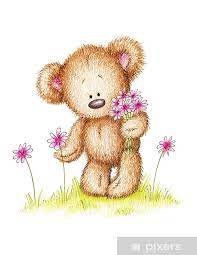 Tidspunktene som er antydet vil variere i forhold til at vi er i stadig refleksjon over hvilke behov barnegruppa til enhver tid har. TidspunktAktivitetMål07.30Barnehagen åpnerBarn og foreldre bli møtt i garderoben, frem til frokosten starter.Barn og foreldre skal oppleve en trygg avskjed. Informasjonsutveksling mellom barnehagen og hjemmet. 08.30-09.15Frokost. Det serveres påsmurte brødskiver, melk og fruktAvsluttes med en felles sangstundFrokosten skal være en rolig og hyggelig start på dagen. Enkeltbarnet skal oppleve å bli sett og hørt. Fellesskap rundt matbordet.09.30-09.45Temabasert samling eller musikk-/ sangsamling i små barnegrupperSamlingen skal tilrettelegges ut fra gruppas behov, interesser. Skal oppleves lystbetont og meningsfylt ut fra alder og modning.09.45-10.45Ute-/InneaktiviteterLeken skal være på barnets premisser. Personalet må se med det gode blikk for å støtte og strekke barnet mot nye lek og bevegelseserfaringer.10.45-11.00BleieskiftBarnet skal oppleve trygghet og et positivt samspill i stellesituasjon.11.00-11.30LunsjDet serveres et godt og sundt varmt måltidOppleve matglede, samspill og fellesskapBarnet skal oppleve å bli sett, respektert og utfordret i forhold til smaksopplevelser, undring og samspill.11.30 -14.00Soving Barna sover i egne vogner ute.Bleieskift og inneaktiviteterBarns behov for søvn og hvile skal ivaretas.14. 30-15.15EttermiddagsmatDet serveres påsmurt brødskiver, vann og frukt Enkeltbarnet skal oppleve å bli sett og hørt. Fellesskap rundt matbordet.15.15-16.30Inne-/UteaktiviteterBarnehagen stengerInformasjon om dagen og spesielle hendelser.